Jestine Reid MyersApril 7, 1923 - October 3, 2020PUBLIC VIEWING					CELEBRATION OF LIFEOCT 13. 1:00 PM - 5:00 PM (EST)				OCT 14. 12:00 PM (EST)Palmer Memorial Chapel – Columbia				Palmer Memorial Chapel - Columbia1200 Fontaine Place						1200 Fontaine Place			Columbia, SC 29223						Columbia, SC 29223Obituary for Jestine Reid Myers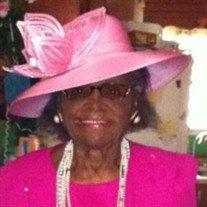 Proverbs 31:28-30: “Her children rise up and call her blessed; her husband also, and he praises her: many women have done excellently, but you surpass them all. Charm is deceitful and beauty is vain, but a woman who fears the LORD is to be praised”.
The time has come for our beloved angel Jestine R. Myers who departed this life in Irmo, South Carolina, on Saturday, October 3, 2020, to enter eternal glory with our heavenly father and rest from the troubles of the world. Mrs. Jestine Myers was born on April 7, 1923, and lived a purposeful life for ninety-seven years. She was the rock that could not be moved by circumstances or situations but held fast to her faith in God.
Jestine Myers was born in North, South Carolina, in the county of Orangeburg to the proud parents of Oscar Levi Thompson and Geneva Jenkins Thompson. Her biological mother passed away when Jestine was a young child, and she was raised by her beloved stepmother Bessie Rumph Thompson, (deceased). She is sister to Irene Workman (deceased), Vastine King (deceased), Mae Anna Glover (deceased), Marguerite Tyler (deceased), Edward Way (deceased), Rodgers Thompson (deceased), Casell Thompson (deceased), Levi Thompson (deceased) and Rochelle Branch currently residing in Washington, District of Columbia. Jestine attended local schools in North, South Carolina, and was a member of St. James Methodist Church until she moved to Columbia, South Carolina, at the age of fourteen. Jestine completed her high school education by attending night school as an adult. When she graduated, she was recognized for achieving perfect attendance. Jestine is a veteran of the US Army, where she served in the United States Women’s Army Corps (WAC) during WW II. Jestine worked at Olympia mills for many years. She was a weaver and a battery filler. After retirement, Jestine dedicated the remainder of her life to service, until her health declined.Throughout her life, she served in many capacities. She served as an Usher, a Prayer Warrior, a member of the Voices of Praise as well the Jubilee Choir at Central Baptist Church. She was a faithful servant of Central Baptist Church for over seventy years. Central Baptist is presently under the leadership of the Rev. Dr. Ricky Ray Ezell, Sr. Some other ways Jestine served was through the United Order of Tents (Chameres Beauty #60), the oldest tent in Columbia. She also volunteered at the Harvest Hope Food Bank for fifteen years and conducted many prayer services throughout nursing homes in the Columbia area.
In addition to her parents, stepmother, and siblings, she was preceded in death by three children.
Jestine leaves to cherish her memory 7 children: Lestine McKinney, Ulysses (Willette) Reid, Mary (Larry) Cheeseboro, Temporeal (Christina) Myers, Patsy (Michael) Hinton, Patricia Owens, and Quantina Long; eleven grandchildren; thirty-six great-grandchildren; and five great-great-grandchildren all of whom will miss her dearly.Get Driving Directionspalmermemorialchapel@gmail.comhttps://www.palmermemorialchapel.com